2nd Annual Blue Valley Shrine Club Open Golf Tournament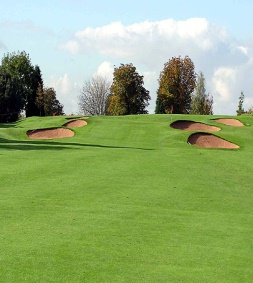 Saturday, May 19th 2018     Beatrice Country Club    1301 Oak   Beatrice, NE4-Person Scramble Registration 8:30am-Shotgun Start 10:00am $100.00 entry fee includes: Golf, Cart, Range, Putting Contest, Breakfast Rolls, Coffee & Buffet Dinner at Classics (on site)3 Men’s Flights and 1 Ladies Flight paying 1st, 2nd, 3rd places
Flag Prizes; Putting Contest; 4, Par 3 Betting HolesTee Assignments: White - Men 65 and over
Blue - Men 64 and younger
Red- All LadiesAwards Banquet at Classics
Social 2:30 p.m. - Buffet 3:00 p.m.
Buffet tickets for all non-golfers available for $15.00
Silent AuctionEntry Deadline is May 12th, 2018
Make checks payable to Blue Valley Shrine Club
 % Nile Dragoo, 125 Regency Drive, Beatrice, NE 68310
For more information please contact Nile Dragoo – 402-223-7038ndragoo@windstream.net Proceeds from this tournament are for benefit of Blue Valley Shrine Club & Sesostris Shrine                                                                                                                                                                                                                                                                        Payments are NOT deductible as charitable contributions 

